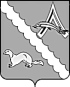 АДМИНИСТРАЦИЯ АЛЕКСАНДРОВСКОГО РАЙОНАТОМСКОЙ ОБЛАСТИПОСТАНОВЛЕНИЕО внесении изменений в постановление Администрации Александровского района Томской области от 09.03.2017 № 309 «Об утверждении Положения о системе оплаты труда работников муниципальных образовательных учреждений Александровского района Томской области»В соответствии с постановлением Администрации Томской области от 26.12.2023 г. №620а «О внесении изменений в отдельные постановления Администрации Томской области»ПОСТАНОВЛЯЮ: Внести в постановление Администрации Александровского района Томской области от 09.03.2017 № 309 «Об утверждении Положения о системе оплаты труда работников муниципальных образовательных учреждений Александровского района Томской области» (далее – Положение) следующие изменения:1.1. в Положении:1) в наименовании Раздела 1 слово «Глава» исключить;2) таблицу в пункте 6 Раздела 2. «Должностные оклады» изложить в следующей редакции:          3) таблицу в пункте 8 Раздела 2. «Должностные оклады» изложить в следующей редакции:2. Настоящее постановление опубликовать (разместить) в газете «Северянка», на портале Минюста России «Нормативные правовые акты в Российской Федерации» (http://pravo-minjust.ru), на официальном сайте органов местного самоуправления Александровского района Томской области (http://www.alsadm.ru/).3. Настоящее постановление вступает в силу на следующий день после его официального опубликования и распространяется на правоотношения, возникшие с 01.01.2024 года.4. Контроль за исполнением настоящего постановления оставляю за собой.Рассылка: Администрация Александровского района (1 экз.), Финансовый отдел Администрации Александровского района(1экз.), Отдел образования Александровского района (1 экз.) 30.01.2024 № 115с. Александровскоес. Александровское«Должности, относящиеся к:Размер должностного оклада (рублей)ПКГ должностей работников учебно-вспомогательного персонала первого уровня8 072 - 8 729ПКГ должностей работников учебно-вспомогательного персонала второго уровня1 квалификационный уровень9 225 - 10 5472 квалификационный уровень10 547 - 11 529ПКГ должностей педагогических работников1 квалификационный уровень14 7322 квалификационный уровень14 9073 квалификационный уровень15 6704 квалификационный уровень16 040ПКГ должностей руководителей структурных подразделений1 квалификационный уровень16 488 – 16 6712 квалификационный уровень16 671 – 17 2363 квалификационный уровень17 236 – 17 613Советник директора по воспитанию и взаимодействию с детскими общественными объединениями16 040»;«Должности, относящиеся к:Размер должностного оклада /рублей/Библиотекарь11 684 – 12 189».И.о. Главы Александровского района                                                              М.В. КауфманЗубкова Е.В.2-53-00